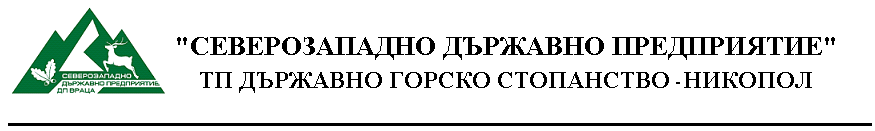 						УТВЪРЖДАВАМ:ДИРЕКТОР: ..........................................                                                                                                                    /инж. Атанас Попов/ДОКУМЕНТАЦИЯЗА УЧАСТИЕ В ПУБЛИЧНО СЪСТЕЗАНИЕС ПРЕДМЕТ:„Поддръжка, ремонт и резервни части за компютърна техника за срок от 36 месеца за нуждите на ТП ДГС Никопол”                                               гр. Никопол        2019г.РАЗДЕЛ І. ОБЩИ УСЛОВИЯ. ОПИСАНИЕ.Предмет на поръчката: „Поддръжка, ремонт и резервни части за компютърна техника за срок от 36 месеца за нуждите на ТП ДГС Никопол”Уникален номер на поръчката: 20190225EZFj10622547 Линк към Профила на купувача : http://procurement.szdp.bg/?q=page&idd=index&porachkaid=20190225EZFj10622547Вид на поръчката: Публично състезание по реда на ЗОП.Срок на поръчката: 36 (тридесет и шест) календарни месеца, считано от датата на сключване на договора за изпълнение или до изчерпване на финансовия ресурс.Максимално допустима стойност за срока на изпълнение на поръчката – до 8100 /осем хиляди и сто/ лева без ДДС.Място на изпълнение на договора – административната сграда на ТП ДГС Никопол, с адрес: град Никопол, ул.„ Васил Левски” №27.Критерий за оценка: икономически най-изгодна оферта въз основа на критерий за възлагане съгл. чл. 70, ал. 2, т. 1 от ЗОП „най-ниска цена“. В случай, че предлаганите стойности за изпълнение на поръчката/ посочени в образец № 4 са равни, комисията провежда публично жребий за определяне на изпълнител между участниците, предложили равните цени.Ценовите предложения със стойности по-високи от обявените прогнозни стойности, няма да бъдат разглеждани и класирани.	Участникът, класиран от комисията на първо място, се определя за изпълнител на обществената поръчка.Подаване на офертите: заинтересованите лица, могат да участват само с една оферта. Не се допускат варианти. Срокът за подаване на офертата е съгласно Обявлението за поръчка. Всеки участник следва да осигури своевременното получаване на офертата от възложителя и когато офертата се представя чрез пощенска или друга куриерска услуга, същата следва да е постъпила в деловодството на ТП ДГС Никопол преди посочения краен срок за приемане на оферти, като в противен случай офертата не се приема и се връща на подателя.Място на подаване на офертите: Офертата се представя от участника или от упълномощен от него представител в запечатана непрозрачна опаковка, лично или чрез пощенска или друга куриерска услуга с препоръчана пратка с обратна разписка на адрес: гр. Никопол 5940, ул. „Васил Левски“ № 27. Дата, час и място на отваряне на офертите: Офертите ще бъдат отворени, разгледани, оценени и класирани от комисия, която ще започне своята работа в часа и на датата, посочени в Обявлението за поръчка. При промяна на датата и часа на отварянето им участниците се уведомяват чрез профила на купувача най-малко 48 часа преди новоопределения час. Отварянето ще се извърши в административната сграда на ТП ДГС Никопол, находяща се гр. Никопол, ул. „Васил Левски” №27, и на него могат да присъстват участниците в обществената поръчка или техни упълномощени представители.Критерии за подбор и минимални изисквания, на които трябва да отговарят участниците – същите се съдържат в Раздел ІІ от документацията за участие.Обхват и изисквания на дейностите, предмет на поръчката, се съдържат в Техническата спецификация, неразделна част от документацията за участие.Изискване за съдържание на офертата се съдържа в Раздел ІІІ от документацията за участие.Образците и проектът на договора – приложени към документацията.Срок на валидност на офертите: 3 (три) месеца, считано от крайния срок за подаване на офертите.Гаранция за изпълнение на договора - в размер на 2 % (две на сто) от стойността на договора без ДДС.Гаранцията за изпълнение на договора може да се представи под формата на:банкова гаранция (изготвя се по образец на банката, която я издава, при условие че в гаранцията са вписани условията на Възложителя);парична сума, преведена по следната банкова сметка на ТП ДГС Никопол: Банка: „ Юробанк България “,Банков код (BIC): BPBI BG SF	Банкова сметка IBAN : BG 42 BPBI 7923 1074 0541 01 застраховка, която обезпечава изпълнението чрез покритие на отговорността на изпълнителя.Участника, определен за изпълнител, избира сам формата на гаранцията за изпълнение.Когато участникът избере гаранцията за изпълнение на договора да бъде банкова гаранция, тогава това трябва да бъде безусловна и неотменима банкова гаранция, в полза на ТП ДГС Никопол и със срок на валидност – срока за изпълнение на договора. В случай, че банковата гаранция е издадена от чуждестранна банка, тя трябва да бъде авизирана чрез българска банка, която да потвърди автентичността на съобщението.Ако избраният изпълнител избере да изпълни задълженията си за предоставяне на гаранция за изпълнение чрез сключване на застраховка, той трябва да предостави валидни застрахователни полици, които покриват единствено рисковете, свързани с реализацията на договора, и не може да бъдат използвани за обезпечаване на отговорността на изпълнителя по друг договор.Гаранцията под формата на парична сума или банкова гаранция може да се предостави от името на изпълнителя за сметка на трето лице - гарант.Условията и сроковете за задържане или освобождаване на гаранцията за изпълнение се уреждат в договора за обществена поръчка.Документи за сключване на договор – съгласно чл. 112 от ЗОП. Преди сключването на договор за обществена поръчка възложителят изисква от участника, определен за изпълнител, да предостави актуални документи, удостоверяващи липсата на основанията за отстраняване от процедурата, както и съответствието с поставените критерии за подбор, както следва:За обстоятелствата по чл. 54, ал. 1, т. 6 от ЗОП от документацията и чл. 56, ал. 1, т. 4 от ЗОП – удостоверение от органите на Изпълнителна агенция „Главна инспекция по труда“;Забележка: в случай че в представеното удостоверение се съдържа информация за влязло в сила постановление или съдебно решение за нарушение по чл. 54, ал. 1, т.6 от ЗОП, определения изпълнител следва да представи и декларация, че нарушението не е извършено при изпълнение на договор за обществена поръчкаЗа обстоятелствата по чл. 55, ал. 1, т.1 от ЗОП – удостоверение от Агенцията по вписванията.Когато определения изпълнител е чуждестранно лице, той представя съответните документи издадени от компетентен орган, съгласно законодателството на държавата в която е установен. Ако в съответната държава не се издават документи за тези обстоятелства или ако даден документ не включва всички посочени обстоятелства, той представя декларация, ако такава декларация има правно значение съгласно законодателството на съответната държава. В случай че декларацията няма правно значение, определения изпълнител представя официално заявление, направено пред компетентен орган в съответната държава. Когато участникът е обединение, документите се представят от всеки един от членовете в обединението.Актуални документи, удостоверяващи съответствието с поставените критерии за подбор към техническите и професионални възможности на участниците и доказващи декларираната в ЕЕДОП информация.Документ за представена гаранция за изпълнение на поръчката (ако се представя под формата на банкова гаранция или застраховка - се представят в оригинал).Обособени позиции - Обществената поръчка не е разделена на обособени позиции.Мотиви за неразделяне на обществената поръчка на обособени позиции: В предмета на настоящата обществена поръчка са включени дейности, свързани с извършването ремонта на компютърната техника, включително доставка на резервни части.Тъй като при извършването на ремонта възниква необходимост от доставка на резервни части, които ще се установяват от специалистите на Изпълнителя, осъществяващи дейностите по ремонта, с цел спестяване на време за доставката на необходимите резервни части е целесъобразно те да се поръчват и доставят от Изпълнителя на ремонта. Дейностите са неразривно свързани по между си. Възлагането на услугата – поддръжка и ремонт и доставката на резервни части за извършването на ремонта на отделни изпълнители би създало пречки във времеви аспект и би забавило изпълнението на ремонта. РАЗДЕЛ Ii. изисквания към участницитеИзисквания към личното състояние на участницитеВъзложителят отстранява от участие в процедурата за възлагане на обществена поръчка, участник, за когото са налице или са възникнали преди или по време на процедурата основанията по чл. 54, ал. 1, т. 1, т. 2, т. 3, т. 4, т. 5, т. 6 и т. 7 и определените от възложителя обстоятелства по чл. 55, ал. 1, т. 1 и т. 5 от ЗОП, както следва:Когато участника е осъден с влязла в сила присъда, освен ако е реабилитиран, за престъпление по чл. 108а, чл. 159а – 159г, чл. 172, чл. 192а, чл. 194-217, чл. 219 – 252, чл. 253 – 260, чл. 301 – 307, чл. 321, 321а и чл. 352 – 353е от Наказателния кодекс (чл. 54, ал. 1, т. 1 от ЗОП).Когато участника е осъден с влязла в сила присъда, освен ако е реабилитиран, за престъпление, аналогично на тези по предходната точка в държава членка или трета страна (чл. 54, ал. 1, т. 2 от ЗОП);Когато участника има задължения за данъци и задължителни осигурителни вноски по смисъла на чл. 162, ал. 2, т.1 от Данъчно-осигурителния процесуален кодекс и лихвите по тях, към държавата или към общината по седалището на възложителя и на участника, или аналогични задължения, установени с акт на компетентен орган, съгласно законодателството на държавата, в която участникът е установен, освен ако е допуснато разсрочване, отсрочване или обезпечение на задълженията или задължението е по акт, който не е влязъл в сила (чл. 54, ал. 1, т. 3 от ЗОП);Когато е налице неравнопоставеност в случаите по чл. 44, ал. 5 от ЗОП (чл. 54, ал. 1, т. 4 от ЗОП);Когато е установено, че (чл. 54, ал. 1, т. 5 от ЗОП):а)	участника е представил документ с невярно съдържание, свързан с удостоверяване липсата на основания за отстраняване или изпълнението на критериите за подбор;б)	участника не е представил изискваща се информация, свързана с удостоверяване липсата на основания за отстраняване или изпълнението на критериите за подбор.Когато участника е   установено с влязло в сила наказателно постановление или съдебно решение, нарушение на чл. 61, ал. 1, чл. 62, ал. 1 или 3, чл. 63, ал. 1 или 2, чл. 118, чл. 128, чл. 228, ал. 3, чл. 245 и чл. 301 - 305 от Кодекса на труда или чл. 13, ал. 1 от Закона за трудовата миграция и трудовата мобилност или аналогични задължения, установени с акт на компетентен орган, съгласно законодателството на държавата, в която кандидатът или участникът е установен; (чл. 54, ал. 1, т. 6 от ЗОП).Когато е налице конфликт на интереси, който не може да бъде отстранен (чл. 54, ал. 1, т. 7 от ЗОП).Когато участника е обявен в несъстоятелност или е в производство по несъстоятелност, или е в процедура по ликвидация, или е сключил извънсъдебно споразумение с кредиторите си по смисъла на чл.740 от Търговския закон, или е преустановил дейността си, а в случай че кандидатът или участникът е чуждестранно лице - се намира в подобно положение, произтичащо от сходна процедура, съгласно законодателството на държавата, в която е установен (чл. 55, ал. 1, т. 1 от ЗОП);Когато участника e опитал да (чл. 55, ал. 1, т. 5 от ЗОП):а) повлияе на вземането на решение от страна на възложителя, свързано с отстраняването, подбора или възлагането, включително чрез предоставяне на невярна или заблуждаваща информация, илиб) получи информация, която може да му даде неоснователно предимство в процедурата за възлагане на обществена поръчка.ДОКАЗВАНЕ: При подаване на офертата участникът декларира липсата или наличията на основанията за отстраняване чрез представяне на цифрово подписан Единен европейски документ за обществени поръчки (ЕЕДОП). Информацията се посочва в приложните полета на Част III: „Основания за изключване” от ЕЕДОП. Указания за попълване:Информацията относно липсата или наличието на обстоятелства по т. 1.1, т.1) и т.2) (чл.54, ал.1, т.1 и т.2 от ЗОП) се попълва в част III, раздел А, В и Г, както следва:В раздел А се предоставя информация относно присъди за следните престъпления: Участие в престъпна организация – по чл. 321 и 321а от НК; Корупция – по чл. 301 – 307 от НК; Измама – по чл. 209 – 213 от НК; Терористични престъпления или престъпления, които са свързани с терористични дейности - по чл. 108а, ал. 1 от НК; Изпиране на пари или финансиране на тероризъм – по чл. 253, 253а, или 253б от НК и по чл. 108а, ал. 2 от НК; Детски труд и други форми на трафик на хора – по чл. 192а или 159а - 159г от НК.В раздел В, поле 1 се предоставя информация относно присъди  за престъпления по чл.172 и чл. 352 – 353е от НК. При отговор „Да“ участникът посочва - Дата на влизане в сила на присъдата и фактическото и правното основание за постановяването ѝ; Срока на наложеното наказаниеВ раздел Г се предоставя информация относно присъди за престъпления по чл. 194 – 208, чл. 213 а – 217, чл. 219 – 252 и чл. 254а – 260 от НК.Забележка: Участниците посочват информация за престъпления, аналогични на посочените в т. 1.1, т.1) (чл.54, ал.1, т.1 от ЗОП) при наличие на присъда в друга държава членка или трета страна.Информацията относно липсата или наличието на обстоятелства по т. 1.1, т.3) (чл.54, ал.1, т.3 от ЗОП) се попълва в част III, раздел Б от ЕЕДОП.Информацията относно липсата или наличието на обстоятелства по т. 1.1, от т.4) до т. 9) (чл.54, ал.1, т.4 -7, чл.55, ал.1, т.1 и т.5 от ЗОП) се попълва се попълва в Част ІІІ, Раздел В от ЕЕДОП.Забележка: Когато преди подаване на офертата участник е предприел мерки за доказване на надеждност по т. 1.10 (чл. 56 от ЗОП), тези мерки се описват в ЕЕДОП в полето свързано със съответното обстоятелство.Основанията по т. 1.1, т. 1), 2) и 7) (чл. 54, ал. 1, т. 1, 2 и 7 от ЗОП) се отнасят за:лицата, които представляват участника;лицата, които са членове на управителни и надзорни органи на участника;други лица със статут, който им позволява да влияят пряко върху дейността на предприятието по начин, еквивалентен на този, валиден за представляващите го лица, членовете на управителните или надзорните органи.Забележка: Лицата по т. 1.2. т 1) и т. 2) са:а) при събирателно дружество – за лицата по чл. 84, ал.1 и чл. 89, ал. 1 от Търговския закон;б) при командитно дружество – за неограничено отговорните съдружници по чл. 105 от Търговския закон;в) при дружество с ограничена отговорност – за лицата по чл. 141, ал.1 и ал. 2 от Търговския закон, а при еднолично дружество с ограничена отговорност – за лицата по чл. 147, ал. 1 от Търговския закон;г) при акционерно дружество – за за лицата по чл. 241, ал. 1, чл. 242, ал. 1 и чл. 244, ал. 1 от Търговския закон;д) при командитно дружество с акции – за лицата по чл. 256 във връзка с чл. 244, ал. 1 от Търговския закон;е) при едноличен търговец – за физическото лице – търговец;ж) При клон на чуждестранно лице – лицето, което управлява и представялва клона или има аналогични права съгласно законодателството на държавата в която клонът е регистриран;з) в случаите по предходните букви – и за прокуристите, когато има такива; когато чуждестранно лице има повече от един прокурист, декларация се подава само от прокуриста, в чиято представителна власт е включена територията на Република България.и) във всички останали случаи, включително за чуждестранните лица – за лицата, които представляват, управляват и контролират участника съгласно законодателството на на държавата в която са установени;Когато изискванията по т. 1.1, т. 1), 2) и 7) (чл. 54, ал. 1, т. 1, 2 и 7 от ЗОП) се отнасят за повече от едно лице, всички лица подписват цифрово един и същ ЕЕДОП. Когато е налице необходимост от защита на личните данни или при различие в обстоятелствата, свързани с личното състояние, информацията относно изискванията по чл. 54, ал. 1, т. 1, 2 и 7 от ЗОП се попълва в отделен цифрово подписан ЕЕДОП за всяко лице или за някои от лицата. В последната хипотеза - при подаване на повече от един ЕЕДОП, обстоятелствата, свързани с критериите за подбор, се съдържат само в ЕЕДОП, цифрово подписан от лице, което може самостоятелно да представлява съответния участник.В случай че участникът е обединение от физически и/или юридически лица основанията за отстраняване по т. 1.1 (основанията по чл.54, ал.1, т.1, т. 2, т.3, т. 4, т.5, т.6 и т.7 и определените от възложителя обстоятелства по чл.55, ал.1, т.1 и т.5 от ЗОП) се прилагат за всеки член на обединението.Когато участникът предвижда участието на подизпълнители при изпълнение на поръчката или ще използва ресурсите на трети лица, посочените изисквания се прилагат и по отношение на подизпълнителите и на третите лица.Основанията по т. 1.1, т. 3) (чл. 54, ал. 1, т.3) не се прилагат, когато:Се налага да се защитят особено важни държавни или обществени интереси:Размерът на неплатените дължими данъци или социално-осигурителни вноски е не повече от 1 на сто от сумата на годишния общ оборот за последната приключена финансова година. В случай че по време на провеждане на процедурата настъпи някое обстоятелство от основанията за отстраняване по т. 1.1 (основанията по чл.54, ал.1, т.1, т. 2, т.3, т. 4, т.5, т.6 и т.7 и определените от възложителя обстоятелства по чл.55, ал.1, т.1 и т.5 от ЗОП) участникът е длъжен да уведоми писмено възложителя в 3-дневен срок от настъпването му.При поискване от страна на възложителя, участниците са длъжни да представят необходимата информация относно правно-организационната форма, под която осъществява дейността си, както и списък на всички задължени лица по смисъла на т. 1.2 (чл. 54, ал. 2 и чл. 55, ал. 3 от ЗОП), независимо от наименованието на органите, в които участват, или длъжностите които заемат.Основанията за отстраняване се прилагат до изтичане на следните срокове:пет години от влизането в сила на присъдата - по отношение на обстоятелства по чл.54, ал.1, т. 1 и 2, освен ако в присъдата е посочен друг срок;три години от датата на настъпване на обстоятелствата по чл. 54, ал. 1, т. 5, буква "а" и т.6 и чл. 55, ал. 1, т. 2 - 5, освен ако в акта, с който е установено обстоятелството, е посочен другУчастник за когато са налице основания за отстраняване по т. 1.1 (основанията по чл.54, ал.1, т.1, т. 2, т.3, т. 4, т.5, т.6 и т.7 и определените от възложителя обстоятелства по чл.55, ал.1, т.1 и т.5 от ЗОП) има право да представи доказателства, че е предприел мерки, които гарантират неговата надеждност, въпреки наличието на съответното основание за отстраняване, като докаже, че:А) е погасил задълженията си по т. 1.1, т.3) (за данъци и задължителни осигурителни вноски по смисъла на чл. 162, ал. 2, т.1 от Данъчно-осигурителния процесуален кодекс) включително начислените лихви по тях и/или глоби или че те са разсрочени, отсрочени или обезпечени.Б) 	е платил или в процес на изплащане на дължимото обезщетение за всички вреди, настъпили в резултат от извършеното от него престъпление или нарушение;В) 	е изяснил изчерпателно фактите и обстоятелствата, като активно е съдействал на компетентните органи, и е изпълнил конкретни предписания, технически, организационни и кадрови мерки, чрез които да се предотвратят нови престъпления или нарушения.Г)	е платил изцяло дължимото вземане по чл. 128, чл. 228, ал. 3 или чл. 245 от Кодекса на труда.Забележка: Когато преди подаване на офертата участник е предприел мерки за доказване на надеждност, тези мерки се описват в ЕЕДОП в полето свързано със съответното обстоятелство.Като доказателства, че участникът е предприел мерките по т.1.10, които гарантират неговата надеждност, участникът следва да представи:По отношение на обстоятелствата по чл. 56, ал. 1, т. 1 и 2 от ЗОП – документ за извършено плащане или споразумение или друг вид документ, от който да е видно, че задълженията са обезпечени или че страните са договорили тяхното отсрочване или разсрочване, заедно с погасителен план и/или с посочени дати за окончателно изплащане на дължимото обезщетение;По отношение на обстоятелствата по чл. 56, ал. 1, т. 3 от ЗОП – документ от съответния компетентен орган за потвърждение на описаните обстоятелства.В случай че участник е представил доказателства по т. 1.11, възложителят преценява предприетите от него мерки, като отчита тежестта и конкретните обстоятелства, свързани с престъплението или нарушението и в случай че те са достатъчни да гарантират неговата надеждност, възложителят не го отстранява от участие. Мотивите за приемане или отхвърляне на представените доказателства се посочват в решението за предварителен подбор, съответно в решението за класиране или прекратяване на процедурата, в зависимост от вида и етапа, на който е процедурата.Други изисквания към участниците, КОИТО МОЖЕ ДА БЪДАТ ПРЕДВИДЕНИ В НАЦИОНАЛНОТО ЗАКОНОДАТЕЛСТВО.Участници, които са свързани лица по смисъла на § 1, т. 13 и 14 от допълнителните разпоредби на Закона за публичното предлагане на ценни книжа не могат да бъдат самостоятелни участници в една и съща процедура. Посоченото основание не се прилага за подизпълнителите и третите лица, които участникът предвижда да ползва.Забележка: В случай че по време на провеждане на процедурата настъпи подобно обстоятелство участникът е длъжен да уведоми писмено възложителя в 3-дневен срок от настъпването му.ДОКАЗВАНЕ: При подаване на офертата участникът декларира липсата или наличието на обстоятелства по смисъла на § 2, т. 45 от допълнителните разпоредби на ЗОП чрез представяне на цифрово подписан Единен европейски документ за обществени поръчки (ЕЕДОП). Информацията се посочва в приложните полета на Част ІІІ, раздел Г от ЕЕДОП.Не могат да участват в процедурата за възлагане на настоящата обществена поръчка участници, които са дружества, регистрирани в юрисдикции с преференциален данъчен режим и свързаните с тях лица, включително и чрез обединение/консорциум, в което участва дружество, регистрирано в юрисдикция с преференциален данъчен режим (чл.3, т.8 от Закона за икономическите и финансовите отношения с дружествата, регистрирани в юрисдикции с преференциален данъчен режим, контролираните от тях лица и техните действителни собственици (ЗИФОДРЮДРСЛТДС), освен когато не са налице условията по чл. 4 от ЗИФОДРЮДРСЛТДС.ДОКАЗВАНЕ: При подаване на офертата участникът декларира дали дружеството – участник е регистрирано в юрисдикция с преференциален данъчен режим чрез представяне на цифрово подписан Единен европейски документ за обществени поръчки (ЕЕДОП). Информацията се посочва в приложните полета на Част ІІІ, раздел Г от ЕЕДОП. В случай че, дружеството – участник е регистрирано в юрисдикция с преференциален данъчен режим, но са приложими изключенията по чл. 4 от ЗИФОДРЮПДРКЛТДС, се посочва конкретното изключение.ДРУГИ ОСНОВАНИЯ ЗА ОТСТРАНЯВЯНЕ ОТ  УЧАСТИЕСъгласно  чл. 107 от ЗОП освен основанията по чл. 54  и чл. 55 от ЗОП Възложителят отстранява от процедурата участник:       1. който е представил оферта, която не отговаря на;1.1. предварително обявените условия на поръчката;1.1. участник, който не е представил в срок обосновката по чл. 72, ал. 1 или чиято оферта не е приета съгласно чл.72, ал. 3-5 от ЗОП.КРИТЕРИИ ЗА ПОДБОР:3.1. Възложителят не поставя  изисквания по отношение на участниците отнасящи се до годност /правоспособност/ за упражняване на професионална дейност.3.2. Възложителят не поставя изисквания по отношение на икономическото и финансовото  състояние на участниците.3.3. изисквания по отношение на участниците отнасящи се до технически и професионални способности:Участниците следва да разполагат с  персонал за изпълнение на поръчката, с определена професионална компетентност - минимум 2 брой специалист.ДОКАЗВАНЕ:  При подаване на офертата участникът декларира съответствие с поставеното изискване, чрез попълване на Част IV, раздел В, т. 6) от ЕЕДОП като предостави информация за специалистите-изпълнители, които ще изпълняват поръчката,  както и данни за придобитото от тях образование, включително дипломи и/или сертификати или еквивалентни документи за квалификация (посочват се вид и номер на диплом/сертификат или друг документ, срок на валидност, издаващ орган, евентуално web-адрес, на който може да бъде намерена информация за посочения сертификат).При условията на чл. 67, ал. 5 от ЗОП възложителят може да изиска документи, чрез които се доказва декларираната в ЕЕДОП информация – списък на персонала, който ще изпълнява поръчката, в който е посочена професионалната компетентност на лицата.ЗАБЕЛЕЖКА: Преди сключването на договор за обществена поръчка възложителят изисква от участника, определен за изпълнител, да предостави актуални документи, удостоверяващи липсата на основанията за отстраняване от процедурата, както и съответствието с поставените критерии за подбор. Документите се представят и за подизпълнителите и третите лица, ако има такива. В случай, че във връзка с чл. 67, ал. 5 от ЗОП, при провеждане на процедурата избрания изпълнител е представил някои от изброените документи удостоверяващи съответствието с поставените критерии за подбор, не е необходимо да ги представя повторно.Когато участникът е посочил, че ще използва капацитета на трети лица за доказване на съответствието с критериите за подбор или че ще използва подизпълнители, за всяко от тези лица се представя отделен ЕЕДОП, който съдържа информацията за липсата на основанията за отстраняване и съответствие с критериите за подбор.РАЗДЕЛ ІІІСЪДЪРЖАНИЕ НА ОФЕРТАТА	Документите, свързани с участието в процедурата се представят в запечатана, непрозрачна опаковка от участника или упълномощен от него представител лично, чрез пощенска или друга куриерска услуга с препоръчана пратка с обратна разписка. Опаковката по предходното изречение трябва да съдържа:Опис на представените документи;„Заявление за участие” – включващо документите по чл. 39, ал. 2 от ППЗОП, отнасящи се до личното състояние и критериите за подбор на участниците.„Техническо предложение” - включващо документите по чл. 39, ал. 3, т. 1 от ППЗОП.Отделен, запечатан, непрозрачен плик с надпис „Предлагани ценови параметри” – в него се поставя ценовото предложение по чл. 39, ал. 3 т. 2 от ППЗОП.ВАЖНО!!! Съгласно чл. 67, ал. 4 от Закона за обществените поръчки, във връзка с § 29, т. 5, б. „а” от Преходните и заключителни разпоредби на ЗОП, считано от 01.04.2018 г. Единният европейски документ за обществени поръчки /ЕЕДОП/ се предоставя задължително цифрово подписан в електронен вид.Опис на представените документиОпис на представените документи, съдържащи се в офертата, подписан от участника – попълва се Образец №1Заявление за участие - включващо документите по чл. 39, ал. 2 от ППЗОП, отнасящи се до личното състояние и критериите за подбор на участниците, както следва:Единен европейски документ за обществени поръчки (ЕЕДОП) за участника в съответствие с изискванията на закона и условията на възложителя, а когато е приложимо – ЕЕДОП за всеки от участниците в обединението, което не е юридическо лице, за всеки подизпълнител и за всяко лице, чиито ресурси ще бъдат ангажирани в изпълнението на поръчката - попълва се Образец №2. 	ВАЖНО!!! Съгласно чл. 67, ал. 4 от Закона за обществените поръчки, във връзка с § 29, т. 5, б. „а” от Преходните и заключителни разпоредби на ЗОП, считано от 01.04.2018 г. Единният европейски документ за обществени поръчки /ЕЕДОП/ се предоставя задължително в електронен вид по образец, утвърден с акт на Европейската комисия. При подаване на офертата участниците задължително предоставят ЕЕДОП в електронен вид, като той трябва да бъде цифрово подписан и приложен на подходящ оптичен носител към пакета документи за участие в процедурата. Форматът, в който се предоставя документа, не следва да позволява редактиране на неговото съдържание.Указания за подготовка на ЕЕДОП:При подаване на офертата участникът декларира липсата на основанията за отстраняване по т. 1.1 (основанията по чл.54, ал.1, т.1, т. 2, т.3, т. 4, т.5, т.6 и т.7 и определените от възложителя обстоятелства по чл.55, ал.1, т.1 и т.5 от ЗОП) и съответствие с критериите за подбор чрез представяне на ЕЕДОП. В него се предоставя съответната информация, изисквана от възложителя, и се посочват националните бази данни, в които се съдържат декларираните обстоятелства, или компетентните органи, които съгласно законодателството на държавата, в която участникът е установен, са длъжни да предоставят информация.В ЕЕДОП се представят данни относно публичните регистри, в които се съдържа информация за декларираните обстоятелства или за компетентния орган, който съгласно законодателството на съответната държава е длъжен да предоставя информация за тези обстоятелства служебно на възложителя.В част II, Раздел А от ЕЕДОП, участниците посочват единен идентификационен код по чл. 23 от Закона за търговския регистър, БУЛСТАТ и/или друга идентифицираща информация в съответствие със законодателството на държавата, в която участникът е установен, както и адрес, включително електронен, за кореспонденция при провеждането на процедурата. Когато участник в обществена поръчка е обединение, което не е юридическо лице, в част II, Раздел А от ЕЕДОП се посочва правната форма на участника (обединение/консорциум/друга), като в този случай се подава отделен ЕЕДОП за всеки един участник в обединението. В случай че обединението е регистрирано по БУЛСТАТ преди датата на подаване на офертата за настоящата обществена поръчка, се посочва БУЛСТАТ и/или друга идентифицираща информация в съответствие със законодателството на държавата, в която участникът е установен, както и адрес, включително електронен, за кореспонденция при провеждането на процедурата. В част II, Раздел Б от ЕЕДОП се посочват името/ната и адреса/ите на лицето/ата, упълномощено/и да представляват участника за целите на процедурата за възлагане на обществена поръчка, както и всички лица, които представляват участника, членовете на неговите управителни и надзорни органи, както и други лица, които имат правомощия да упражняват контрол при вземането на решения от тези органи.ЕЕДОП се подписва цифрово, като задължително се вписват трите имена и качеството на подписващите.В Част ІV, Раздел В, т. 10 от ЕЕДОП участниците посочват подизпълнителите и дела от поръчката, който ще им възложат, ако възнамеряват да използват такива.Когато участникът се позовава на капацитета на трети лица, посочва това в Част II, Раздел В от ЕЕДОП и приложимите полета от Част IV от ЕЕДОП. Когато участникът е посочил, че ще използва капацитета на трети лица за доказване на съответствието с критериите за подбор или че ще използва подизпълнители, за всяко от тези лица се представя отделен цифрово подписан ЕЕДОП. В случай, че участникът е обединение, което не е юридическо лице ЕЕДОП се представя цифрово подписан за всяко физическо и/или юридическо лице, включено в състава на обединението.Когато изискванията по т. 1.1, т. 1), 2) и 7) (чл. 54, ал. 1, т. 1, 2 и 7 от ЗОП) се отнасят за повече от едно лице, всички лица подписват цифрово един и същ ЕЕДОП. Когато е налице необходимост от защита на личните данни или при различие в обстоятелствата, свързани с личното състояние, информацията относно изискванията по чл. 54, ал. 1, т. 1, 2 и 7 от ЗОП се попълва в отделен цифрово подписан ЕЕДОП за всяко лице или за някои от лицата.Когато се подава повече от един ЕЕДОП, обстоятелствата, свързани с критериите за подбор, се съдържат само в ЕЕДОП, цифрово подписан от лице, което може самостоятелно да представлява участника.Участниците могат да използват ЕЕДОП, който вече е бил използван при предходна процедура за обществена поръчка, при условие че потвърдят, че съдържащата се в него информация все още е актуална. Участниците могат да използват възможността, когато е осигурен пряк и неограничен достъп по електронен път до вече изготвен и подписан електронно ЕЕДОП. В тези случаи към документите за подбор вместо ЕЕДОП се представя декларация, с която се потвърждава актуалността на данните и автентичността на подписите в публикувания ЕЕДОП, и се посочва адресът, на който е осигурен достъп до документа.Когато за участник е налице някое от основанията по чл.54, ал.1, т.1, т. 2, т.3, т. 4, т.5, т.6 и т.7 и определените от възложителя обстоятелства по чл.55, ал.1, т.1 и т.5 от ЗОП и преди подаването на офертата той е предприел мерки за доказване на надеждност по чл. 56 от ЗОП, тези мерки се описват в ЕЕДОП.Важно:Възложителят може да изисква от участниците по всяко време да представят всички или част от документите, чрез които се доказва информацията, посочена в ЕЕДОП, когато това е необходимо за законосъобразното провеждане на процедурата. Документите се представят и за подизпълнителите и третите лица, ако има такива.Документи за доказване на предприетите мерки за надеждност, когато е приложимо – представят се документите посочени в т. 1.11 от документацията.Документ, от който да е видно правното основание за създаване на обединението (когато е приложимо) - заверено от участника копие.Техническо предложение - включващо документите по чл. 39, ал. 3, т.1 от ППЗОП, както следва:Документ за упълномощаване, когато лицето, което подава офертата, не е законният представител на участника – оригинал или нотариално заверено копие.Предложение за изпълнение на поръчката в съответствие с техническата спецификация и изискванията на възложителя – попълва се Образец № 3. включващ и Декларация за съгласие с клаузите на приложения проект на договор  Декларация за срока на валидност на офертата Декларация, че при изготвяне на офертата са спазени задълженията, свързани с данъци и осигуровки, опазване на околната среда и закрила на заетостта и условията на труд Предлагани ценови параметри (отделен, запечатан, непрозрачен плик с надпис  „Предлагани ценови параметри”) - в него се поставя ценовото предложение по чл. 39, ал. 3 т. 2 от ППЗОП, както следва:В плика с надпис  „Предлагани ценови параметри” участникът поставя своите ценови предложения за изпълнение на поръчката по Образец № 4 	Извън плика с надпис „Предлагани ценови параметри” не трябва да е посочена никаква информация относно цената.Участници, които и по какъвто начин са включили някъде в офертата си извън плика „Предлагани ценови параметри” елементи, свързани с предлаганата цена (или части от нея), ще бъдат отстранени от участие в процедурата.